FMLA applies to employers who have 50 or more employees within a 75-mile radius.  True		FalseHR procedures are:Important to have because they help with consistency on handling employee issuesLegally mandatedDifficult to document Needed only for companies with more than 25 employees3.   HR files should:Contain all information pertaining to a particular employeeBe duplicated for each manager to have a desk file for access to data regarding their employeeBe available to anyone who needs to see themBe kept in lockable file cabinets in a secure location 4.   When out-processing employees, an employer should: Document reasons for terminating an employeeConduct exit interviews on any voluntary terms that are willing to do soDetermine ahead of time, who should be involved in approvals when terminations are going to occurAll of the above5.     Written job descriptions:Assist companies with writing accurate interviewing questions that are based on defined skills needed for a jobAre  important  to have but are not critical to the overall effectiveness of the businessAre only necessary when someone requests a modification under the ADAAANeed only specify essential job functions, and mandatory qualifications  The sole purpose of new hire orientation is to communicate company policy and hand out new hire forms as they relate to the business.True		False7.     Regarding immigration regulations and the Form I-9:An employer is required to verify an employee’s right to work in the United States by viewing their driver’s license and their social security card It is discriminatory for an employer to require an employee to show more documents than are necessary for the purpose of completing the I-9 formThere are no penalties or fines for not complying with immigration regulations and documentationAn expired US passport is an acceptable document to use to satisfy the I9 form8.	When an employee receives a written verbal corrective action, there is no need to get their signature on the corrective action form.True		False9.  One of the most effective types of interview questions are:Hypothetical questionsRandom questions that come to the interviewer’s mind during the interview based on a candidate’s answersBehavioral-based interviewing questionsNone of the above10.  A person who is classified as “exempt” is exempt from being paid overtime.True		FalseStep 10     Stay Current on Laws that Apply to Your Size BusinessStep 9     Ensure Correct Classification With Regards to FLSAStep 8     Create a Step by Step HR Procedure ManualStep 7     Maintain Proper HR Files and RecordsStep 6     Out-Process Terminating Employees…(carefully!)Step 5      Create (or) Update All Job DescriptionsStep 4     Process & Onboard New Employees EffectivelyStep 3     Adhere to Immigration RegulationsStep 2     Provide Leadership Training for Your Management TeamStep 1      Establish a Solid Selection ProcessAdditional Notes:________________________________________________________________________________________________________________________________________________________________________________________________________________________________________________________________________________________________________________________________________________________________________________________________________________________________________________________________________________________________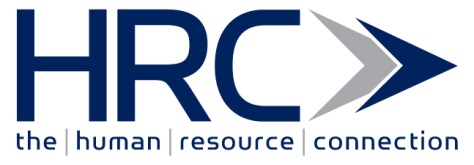 